STÉTTARFÉLÖGIN Í SKAGAFIRÐIHátíðardagskrá þann 1.maí. hefst kl. 15:00 í sal Fjölbrautaskóla Norðurlands vestra.Ræðumaður verður Elín Björg Jónsdóttir, formaður BSRB.Að venju verða kaffiveitingar og skemmtiatriði úr ýmsum áttumFélagsmenn eru hvattir til að mæta og gera sér glaðan dag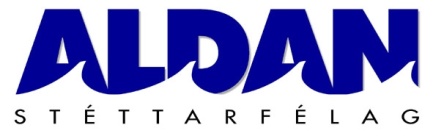 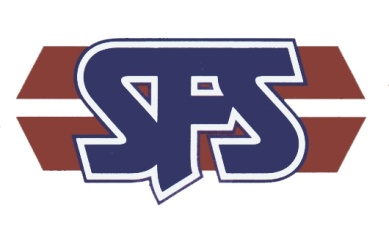 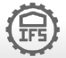 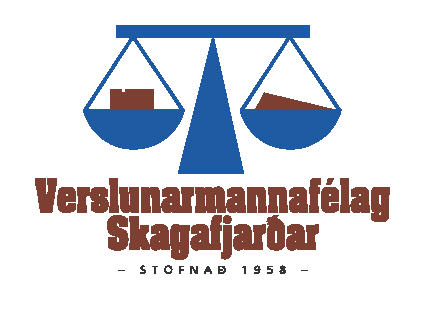 